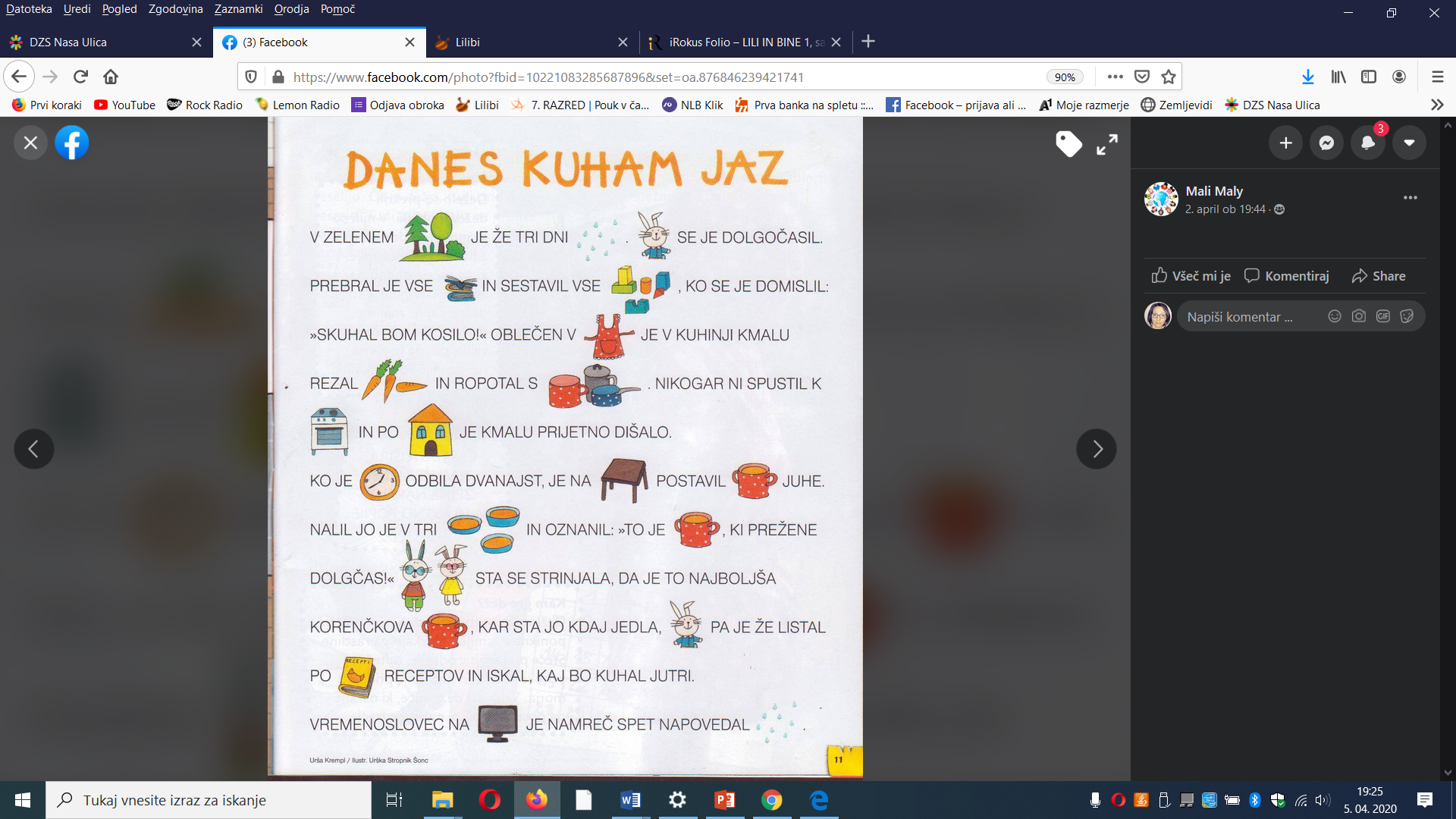 OPIŠI SLIKO. V ZVEZEK NAPIŠI 5 POVEDI O SLIČICI.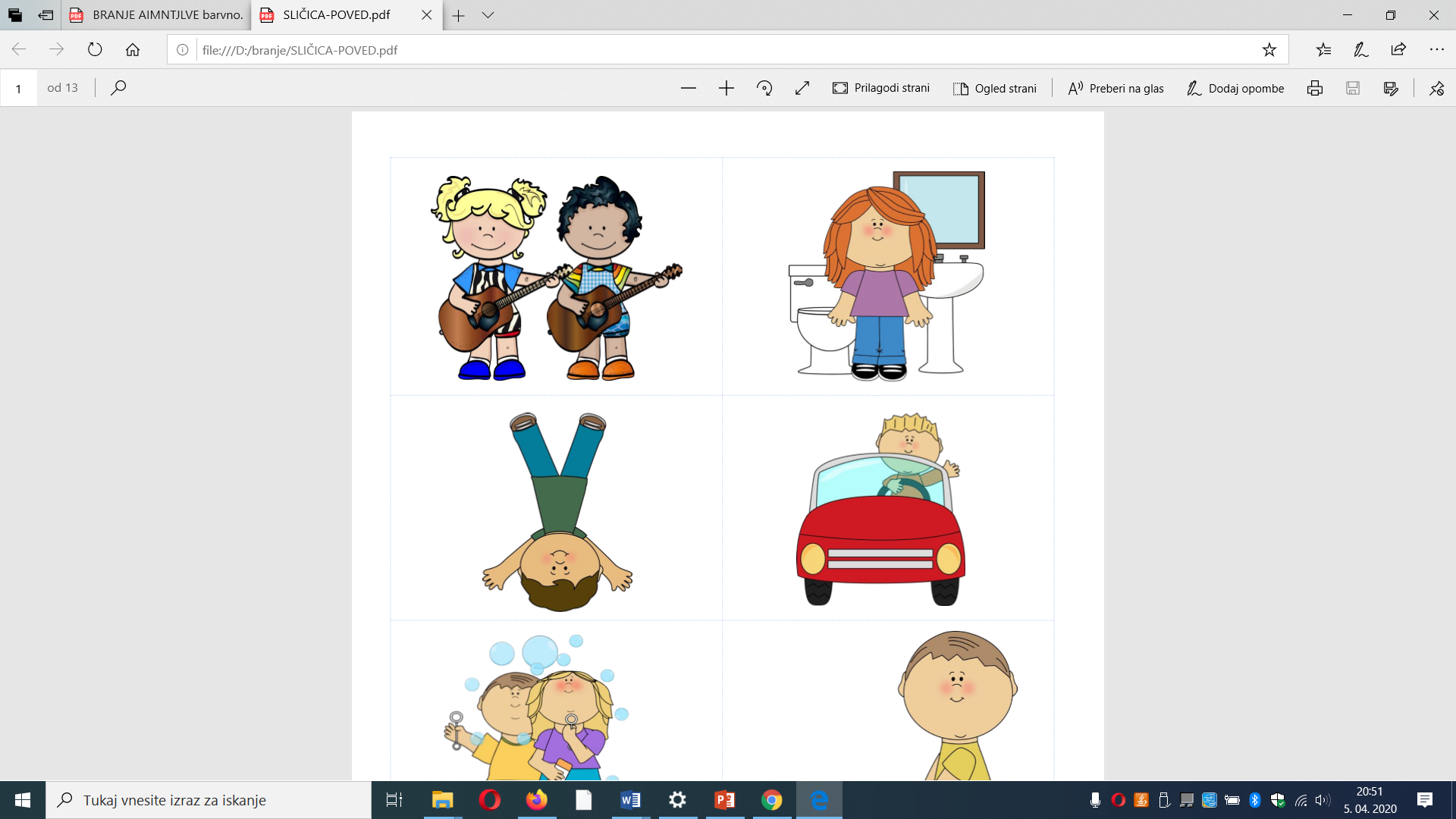 